בס"ד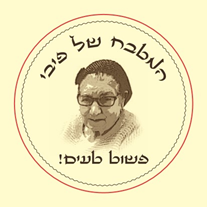 ארוחת חג  פרימיום ל 4 סועדיםראש השנה  6.9.2021פתיחה – סלטים 500 גרם לסלטטחינה ירוקה, טחינה ביתית עם המון פטרוזיליה ושום.מטבוחה חריפה, עגבניות, פלפל חריף, שום ותבלינים.כרוב לבן בשקדים, כרוב לבן, לימון, חומץ ושקדים פרוסים.כבד קצוץ עם בצל מקורמל ותבלינים. סלט בורגול, ירק חמוציות ורימונים.מנה ראשונהקרפלך בשר ובצל מטוגן – 10 יחידות.מח עגל בנוסח מרקש – 2 מנות.פילה סלמון בתנור – 2 מנות.מנה עיקריתפרגית במילוי אורז ופירות יבשים.1 יחידהשוק אווז ברוטב תפוזים וקרמל – 2 יחידות.תבשיל כבש ופירות יבשים – כ 300 גרם.תוספותאורז לבן – 2 ליטרטנזיה מרוקאית – תבשיל פירות יבשים, שקדים וקינמון. 500 גרםמיקס תפוחי אדמה ובטטות צלויים בתנור. – 1 ליטר.שעועית ירוקה ברוטב מתקתק.-  1 ליטרחלה מתוקהמשהו מתוק:עוגת דבשמחיר למארז: 850 שח כולל משלוחעבור הילדים - ניתן להוסיף לארוחה מארז של 5 שניצלים 50 שח .